Nyhetsbrev Missing LinkHej alla!Här följer aktuell information avseende projektet Missing Link:Arbetsterapeuterna på strokeenheten avd 73 och hälsoprofessionerna på geriatriken avd 32 Danderyds sjukhus har nu blivit introducerade i den nya vårdövergångens olika delar. Efter sommaren kommer även logopeder och fysioterapeuter på avd 73 introduceras.Vi har haft givande möten med hälsoprofessionernas enhetschefer, verksamhetschef Christina Sjöstrand, stroke- och hjärnskadesamordnare Erik Engström och stroke- och hjärnskadevägledare Emma Schött på Danderyds sjukhus samt med Kersti Eriksson, projektledare Hjärna Tillsammans för att diskutera projektet.Tidigare doktorand i projektet Sebastian Lindblom kommer från september att vara postdoktor i projektet. Lotta Laska, projektmedarbetare och överläkare på strokeenheten Danderyds sjukhus, har påbörjat införandet av ett förbättrat utskrivningsmeddelande och tydligare struktur för utskrivningssamtal. Lotta samarbetar även med läkare på geriatriken för att diskutera den nya strukturen även där.Surfplattor har köpts in till avd 73 och avd 32 för att kunna visa informationsfilmerna om neuroteam och för att kunna genomföra bryggande videomöten med patient och personal på sjukhus och i neuroteam.I dialog med enhetscheferna på Danderyds sjukhus har vi beslutat att påbörja utvärdering av den nya vårdövergången efter sommaren.  
För mer information, se projektets hemsida.
Projektgruppen genom Lotta Ytterberg och Mia Flink. 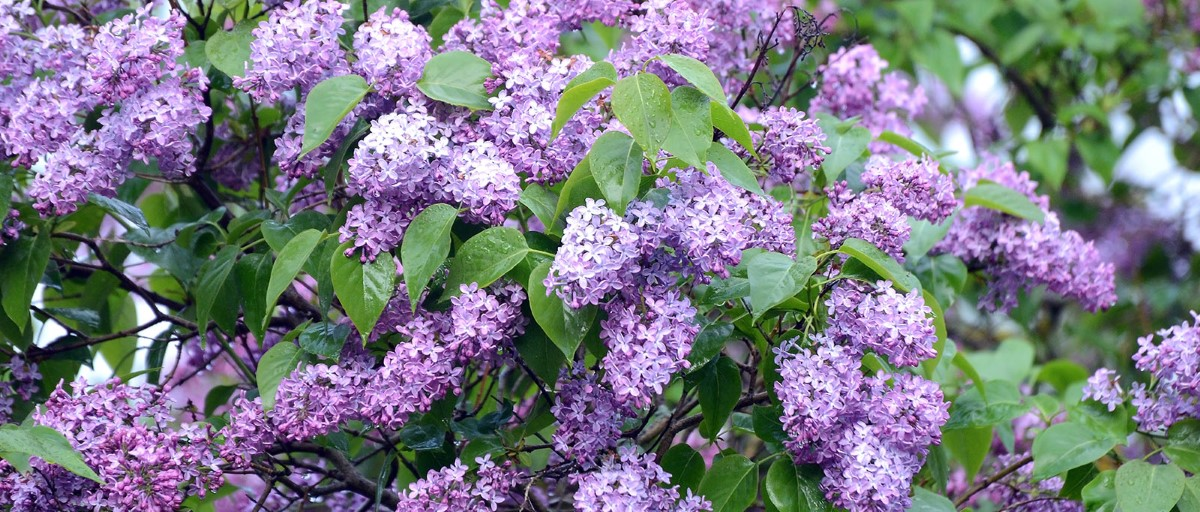 